ATTIVITA’ SVOLTE        A.S. 2021/22Pisa li 10/06/2022	                                   Il docente                                                                                                                                 Anna Maria Ferrero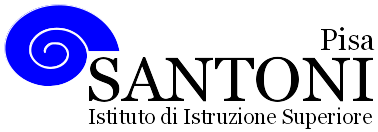 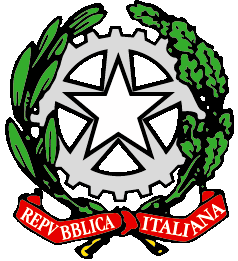 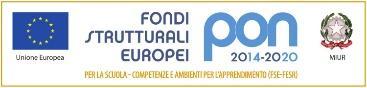 agraria agroalimentare agroindustria | chimica, materiali e biotecnologie | costruzioni, ambiente e territorio | sistema moda | servizi socio-sanitari | servizi per la sanità e l'assistenza sociale | corso operatore del benessere | agenzia formativa Regione Toscana  IS0059 – ISO9001agraria agroalimentare agroindustria | chimica, materiali e biotecnologie | costruzioni, ambiente e territorio | sistema moda | servizi socio-sanitari | servizi per la sanità e l'assistenza sociale | corso operatore del benessere | agenzia formativa Regione Toscana  IS0059 – ISO9001agraria agroalimentare agroindustria | chimica, materiali e biotecnologie | costruzioni, ambiente e territorio | sistema moda | servizi socio-sanitari | servizi per la sanità e l'assistenza sociale | corso operatore del benessere | agenzia formativa Regione Toscana  IS0059 – ISO9001agraria agroalimentare agroindustria | chimica, materiali e biotecnologie | costruzioni, ambiente e territorio | sistema moda | servizi socio-sanitari | servizi per la sanità e l'assistenza sociale | corso operatore del benessere | agenzia formativa Regione Toscana  IS0059 – ISO9001agraria agroalimentare agroindustria | chimica, materiali e biotecnologie | costruzioni, ambiente e territorio | sistema moda | servizi socio-sanitari | servizi per la sanità e l'assistenza sociale | corso operatore del benessere | agenzia formativa Regione Toscana  IS0059 – ISO9001www.e-santoni.edu.ite-mail: piis003007@istruzione.ite-mail: piis003007@istruzione.itPEC: piis003007@pec.istruzione.itPEC: piis003007@pec.istruzione.itNome e cognome del docente   Anna Maria FerreroNome e cognome del docente   Anna Maria FerreroNome e cognome del docente   Anna Maria FerreroDisciplina insegnata   Lingua e cultura francese Disciplina insegnata   Lingua e cultura francese Disciplina insegnata   Lingua e cultura francese Libro/i di testo in uso  M. Léonard,  Bon à savoir!1,   Ed. LœscherLibro/i di testo in uso  M. Léonard,  Bon à savoir!1,   Ed. LœscherLibro/i di testo in uso  M. Léonard,  Bon à savoir!1,   Ed. LœscherClasse e Sezione2 HIndirizzo di studioSSASN. studenti   21Modulo 1:   Une journée  typiqueObiettivi Minimi:Saper porre domande e parlare di sé, dei propri gusti e delle proprie azioni giornaliere.Modulo 2:      Bon appétit!Obiettivi minimi: Saper porre domande relative a cibi e piatti e saper descrivere ciò che piace/non piace in materia di alimenti.Modulo 3:   On fait du shopping!Obiettivi minimi:Saper descrivere come si è vestiti   e saper esprimere i propri gusti  in materia di abbigliamento.Modulo 4: Se déplacer en villeObiettivi minimi:usare i principali indicatori dello spazio e saper indicare un semplice percorso con le indicazioni basilari (a destra, a sinistra, diritto).Modulo 1:   Une journée  typiqueObiettivi Minimi:Saper porre domande e parlare di sé, dei propri gusti e delle proprie azioni giornaliere.Modulo 2:      Bon appétit!Obiettivi minimi: Saper porre domande relative a cibi e piatti e saper descrivere ciò che piace/non piace in materia di alimenti.Modulo 3:   On fait du shopping!Obiettivi minimi:Saper descrivere come si è vestiti   e saper esprimere i propri gusti  in materia di abbigliamento.Modulo 4: Se déplacer en villeObiettivi minimi:usare i principali indicatori dello spazio e saper indicare un semplice percorso con le indicazioni basilari (a destra, a sinistra, diritto).Modulo 1:   Une journée  typiqueObiettivi Minimi:Saper porre domande e parlare di sé, dei propri gusti e delle proprie azioni giornaliere.Modulo 2:      Bon appétit!Obiettivi minimi: Saper porre domande relative a cibi e piatti e saper descrivere ciò che piace/non piace in materia di alimenti.Modulo 3:   On fait du shopping!Obiettivi minimi:Saper descrivere come si è vestiti   e saper esprimere i propri gusti  in materia di abbigliamento.Modulo 4: Se déplacer en villeObiettivi minimi:usare i principali indicatori dello spazio e saper indicare un semplice percorso con le indicazioni basilari (a destra, a sinistra, diritto).Educazione civicaSono state dedicate 2 ore nel II quadrimestre per trattare l’ argomento: L’Hexagone- elementi geografici e amministrativi.Educazione civicaSono state dedicate 2 ore nel II quadrimestre per trattare l’ argomento: L’Hexagone- elementi geografici e amministrativi.Educazione civicaSono state dedicate 2 ore nel II quadrimestre per trattare l’ argomento: L’Hexagone- elementi geografici e amministrativi.